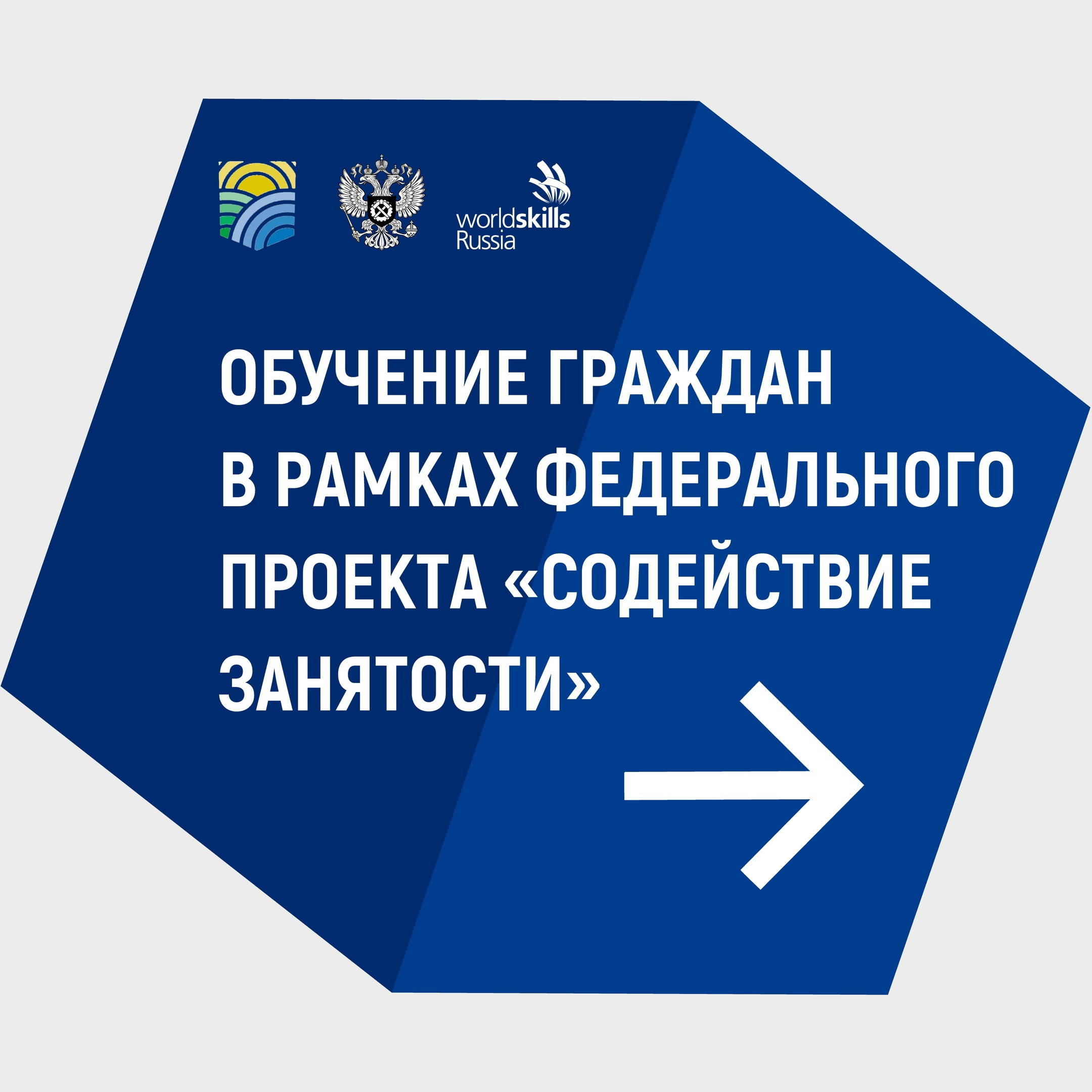 Программа профессионального обучения и дополнительного профессионального образования отдельных категорий граждан в рамках федерального проекта«Содействие занятости» национального проекта «Демография»В 2021 году Ворлдскиллс Россия приступает к реализации Программы профессионального обучения и дополнительного профессионального образования отдельных категорий граждан в рамках федерального проекта «Содействие занятости» национального проекта «Демография».	Программа реализуется при поддержке Федеральной службы по труду и занятости за счет средств федерального бюджета.	Цель программы – содействие занятости отдельных категорий граждан путем организации профессионального обучения, дополнительного профессионального образования для приобретения или развития имеющихся знаний, компетенций и навыков, обеспечивающих конкурентоспособность и профессиональную мобильность на рынке труда.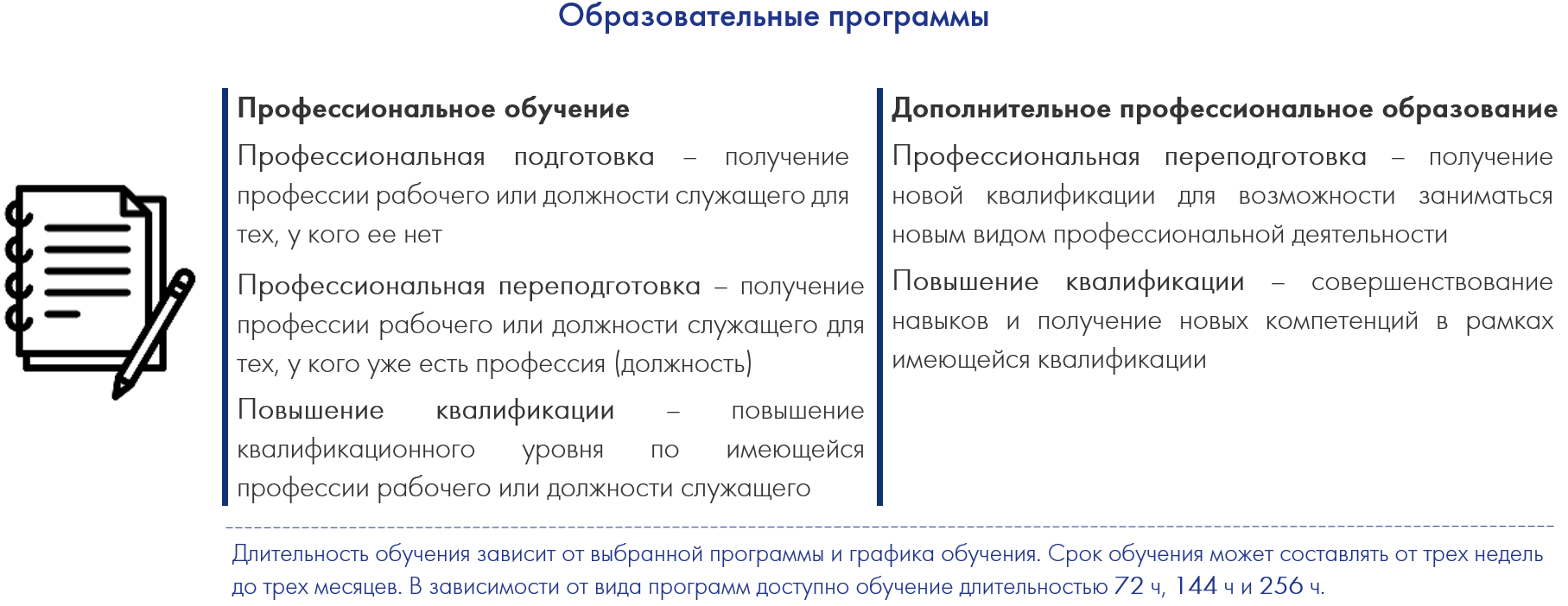 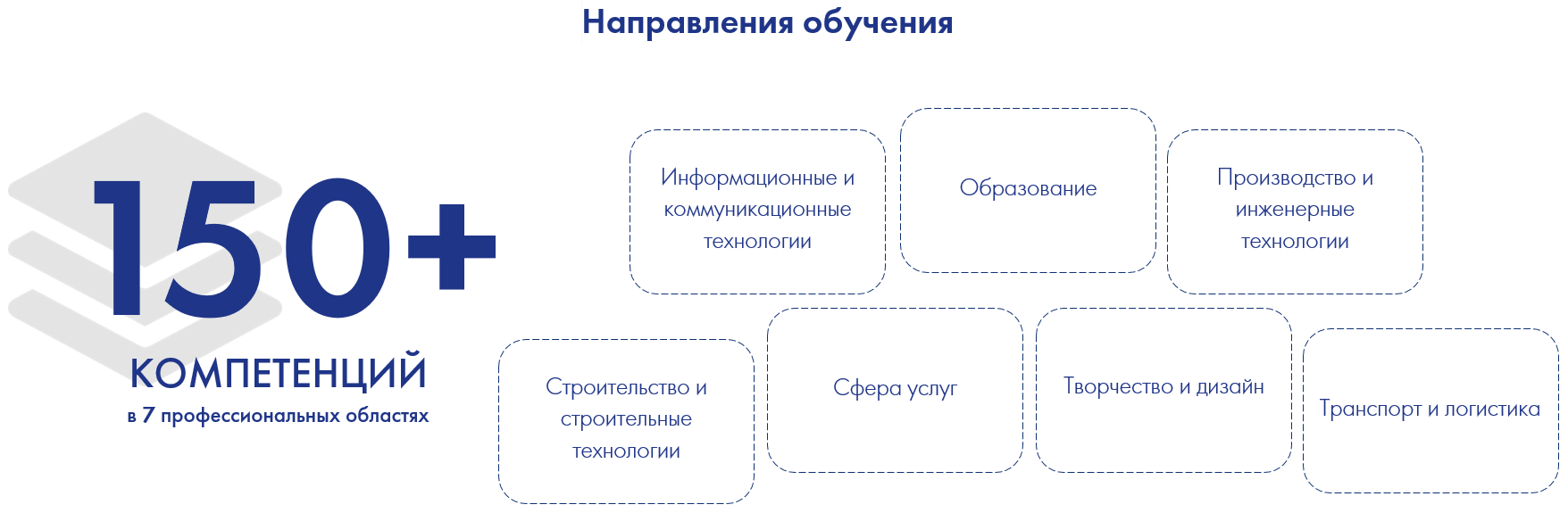 Кто может пройти обучение:- граждане, ищущие работу и обратившиеся в органы службы занятости, включая безработных;- граждане в возрасте 50-ти лет и старше;- граждане предпенсионного возраста;- женщины, находящиеся в отпуске по уходу за ребенком в возрасте до трех лет;- женщины, не состоящие в трудовых отношениях и имеющие детей дошкольного возраста.⠀⠀⠀
 Отправить заявку на обучение вы можете на портале «Работа России»: https://trudvsem.ru/information/pages/support-employm..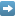 